AANVRAAGFORMULIER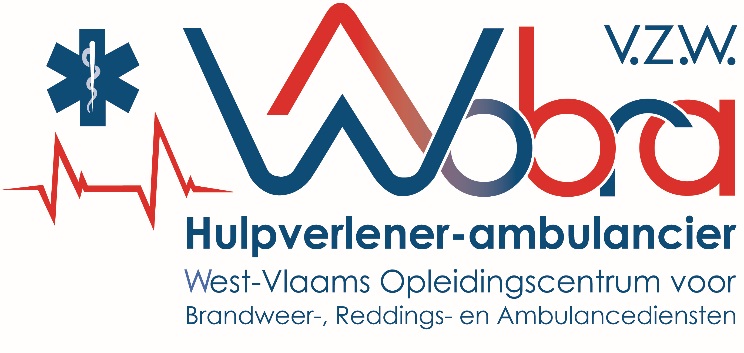           OEFENMOMENT VIJFJAARLIJKSE EVALUATIEORGANISATORORGANISATORNaamAdresPostcode + gemeenteContactpersoonTelefoonnummerE-mailGEGEVENS VAN DE BIJSCHOLINGGEGEVENS VAN DE BIJSCHOLINGGEGEVENS VAN DE BIJSCHOLINGDatumLocatieStart-uurEind-uurDocentAanwezigheidslijst toegevoegdJA / NEEJA / NEEInhoud v/d opleidingOmschrijvingDuurtijdInhoud v/d opleidingVAK VOORBEHOUDEN VOOR DE ADMINISTRATIE VAK VOORBEHOUDEN VOOR DE ADMINISTRATIE Ontvangen opDatum van erkenningErkenning voor aantal uurCursusnummerOrganisator verwittigd op